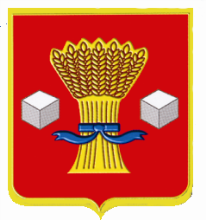 АдминистрацияСветлоярского муниципального района Волгоградской областиПОСТАНОВЛЕНИЕот 27.05.2021                    № 889Об установлении публичного сервитутаВ соответствии со статьями 23, 39.37, 39.38 Земельного кодекса Российской Федерации, Постановлением Правительства Российской Федерации от 24.02.2009 № 160 «О порядке установления охранных зон объектов электрического хозяйства и особых условий использования земельных участков, расположенных в границах таких зон», руководствуясь Уставом Светлоярского муниципального района Волгоградской области, рассмотрев представленные документы: ходатайство об установлении публичного сервитута от 21.04.2021                № 1929 Публичного акционерного общества «РОССЕТИ ЮГ», учитывая отсутствие заявлений иных правообладателей земельных участков в период публикации в районной газете «Восход» сообщения о возможном установлении публичного сервитута от 24.04.2021 № 31, а также размещенного на официальном сайте Светлоярского муниципального района Волгоградской области,п о с т а н о в л я ю:1. Установить публичный сервитут в целях размещения объектов электросетевого хозяйства, их неотъемлемых технологических частей ВЛ 10 кВ № 9 Чапурники-1, в отношении следующих земельных участков:- 34:26:000000:2158, местоположение: установлено относительно ориентира, расположенного за пределами участка. Ориентир Волгоградская область, Светлоярский район, с. Большие Чапурники. Участок находится примерно в 3,5 км, по направлению на северо-запад от ориентира;- 34:26:000000:2258, местоположение: Волгоградская область, Светлоярский район, железнодорожная станция Чапурники;- 34:26:000000:2274, местоположение: Волгоградская область, Светлоярский район, ст. Чапурники;- 34:26:000000:2388, местоположение: Волгоградская область, Светлоярский район;- 34:26:000000:2390, местоположение: Волгоградская область, Светлоярский район, с. Большие Чапурники, расположен в административных границах Большечапурниковского сельского поселения (бывшее ТОО «Красноармейское»);- 34:26:040101:76, местоположение: Волгоградская область, Светлоярский район, расположен в административных границах Кировского сельского поселения;- 34:26:042002:14, местоположение: Волгоградская область, Светлоярский район, Кировское сельское поселение, СНТ «Якорь-3», массив № 1, линия № 2, участок № 108;- 34:26:042002:295, местоположение: Волгоградская область, Светлоярский район, СНТ «Якорь-3», линия 1, массив 1, уч. 76;- 34:26:042002:308, местоположение: Волгоградская область, Светлоярский район, СНТ «Якрь-3», 2 линия, 1 массив, участок № 109;-  34:26:042002:331, местоположение: Волгоградская область, Светлоярский район, СНТ «Якорь-3», линия 3, массив 1, уч 168;- 34:26:042002:313, местоположение: Волгоградская область, Светлоярский район, СНТ «Якорь-3», линия 2, массив 1, уч. 139;- 34:26:042002:6, местоположение: Волгоградская область, Светлоярский район, СНТ «Якорь-3», массив 1, линия 1, участок № 40;- 34:26:050701:108, местоположение: Волгоградская область, Светлоярский район, ст. Чапурники, ул. Геологов, дом 31;-  34:26:050701:166, местоположение: Волгоградская область, Светлоярский район, ст. Чапурники, ул. Почтовая, дом 25/2;- 34:26:050701:1717, местоположение: Волгоградская область, Светлоярский район, ст. Чапурники, ул. Центральная (инв. № 00388);-  34:26:050701:1780, местоположение: Волгоградская область, Светлоярский район, ст. Чапурники, ул. Почтовая, 25/1;- 34:26:050701:201, местоположение: Волгоградская область, Светлоярский район, ст. Чапурники, ул. Центральная, дом 118;- 34:26:050701:202, местоположение: Волгоградская область, Светлоярский район, ст. Чапурники, ул. Центральная, дом 120;- 34:26:050701:204, местоположение: Волгоградская область, Светлоярский район, ст. Чапурники, ул. Красноярская, дом 2;- 34:26:050701:2088, местоположение: Волгоградская область, Светлоярский район, ст. Чапурники, ул. Центральная, № 69 «Б»;- 34:26:050701:2089, местоположение: Волгоградская область, Светлоярский район, ст. Чапурники, ул. Центральная, № 71 «А»;- 34:26:050701:2146, местоположение: Волгоградская область, Светлоярский район, Кировское сельское поселение, ст. Чапурники;- 34:26:050701:230, местоположение: Волгоградская область, Светлоярский район, ст. Чапурники, ул. Геологов, дом 39/2;- 34:26:050701:240, местоположение: Волгоградская область, Светлоярский район, ст. Чапурники, ул. Почтовая, дом 18/2;- 34:26:050701:2913, местоположение: Волгоградская область, Светлоярский район, ст. Чапурники, ул. Почтовая;- 34:26:050701:2915,  местоположение: Волгоградская область, Светлоярский район, ст. Чапурники, ул. Майская;- 34:26:050701:2916, местоположение: Волгоградская область, Светлоярский район, ст. Чапурники, ул. Геологов;- 34:26:050701:2917, местоположение: Волгоградская область, Светлоярский район, ст. Чапурники, ул. Светлоярская; - 34:26:050701:2974, местоположение: Волгоградская область, Светлоярский район, ст. Чапурники, ул. Центральная, возле дома 103;- 34:26:050701:307, местоположение: Волгоградская область, Светлоярский район, ст. Чапурники, ул. Центральная, дом 108;- 34:26:050701:311, местоположение: Волгоградская область, Светлоярский район, ст. Чапурники, ул. Центральная, дом 112;- 34:26:050701:569, местоположение: Волгоградская область, Светлоярский район, ст. Чапурники, ул. Геологов, дом 24/1;- 34:26:050701:60, местоположение: Волгоградская область, Светлоярский район, ст. Чапурники, ул. Центральная;- 34:26:050701:602, местоположение: Волгоградская область, Светлоярский район, ст. Чапурники, ул. Центральная, дом 110;- 34:26:050701:619, местоположение: Волгоградская область, Светлоярский район, ст. Чапурники, ул. Красноярская;- 34:26:050701:655, местоположение: Волгоградская область, Светлоярский район, ст. Чапурники, ул. Центральная, дом 114;- 34:26:050701:681, местоположение: Волгоградская область, Светлоярский район, ст. Чапурники, ул. Центральная, дом 116;- 34:26:050701:74, местоположение: Волгоградская область, Светлоярский район, ст. Чапурники, ул. Почтовая, дом 21;- 34:26:050701:753, местоположение: Волгоградская область, Светлоярский район, ст. Чапурники, ул. Красноярская, дом 4/1;- 34:26:050701:814, местоположение: Волгоградская область, Светлоярский район, ст. Чапурники, ул. Центральная, № 67;- 34:26:050701:855, местоположение: Волгоградская область, Светлоярский район, ст. Чапурники, ул. Центральная, 69;- 34:26:060303:164, местоположение установлено относительно ориентира, расположенного за пределами участка. Ориентир Волгоградская область, Светлоярский район, Большечапурниковское сельское поселение, с. Малые Чапурники. Участок находится примерно в 1 км, по направлению на северо-запад от ориентира. Почтовый адрес ориентира: Волгоградская область, Светлоярский район, в 1 км на северо-запад от с. Малые Чапурники;- 34:26:060303:9,  местоположение: Волгоградская область, Светлоярский район, участок находится примерно в 3,5 км по направлению на запад от ориентира с. Большие Чапурники;- 34:26:060304:13, местоположение установлено относительно ориентира, расположенного за пределами участка. Ориентир Волгоградская область, Светлоярский район, в административных границах Большечапурниковского сельского поселения, с. Большие Чапурники. Участок находится примерно в 2,0 км, по направлению на северо-запад от ориентира. Почтовый адрес ориентира: Волгоградская область, Светлоярский район, с. Большие Чапурники;- 34:26:060304:9, местоположение установлено относительно ориентира, расположенного за пределами участка. Ориентир Волгоградская область, Светлоярский район, расположен в административных границах Большечапурниковского сельского поселения, с. Малые Чапурники. Участок находится примерно в 200 м, по направлению на северо-запад от ориентира. Почтовый адрес ориентира: Волгоградская область, Светлоярский район, в 200 м на северо-запад от с. Малые Чапурники.2.  Утвердить границы публичного сервитута, согласно приложению к настоящему постановлению.3. Установить срок публичного сервитута 49 (сорок девять) лет.4. Определить правообладателя публичного сервитута - Публичное акционерное общество «РОССЕТИ ЮГ», ОГРН 1076164009096, ИНН 6164266561, адрес: 344002, Ростовская область, г. Ростов-на-Дону, ул. Большая Садовая, д. 49.5. Срок, в течение которого в соответствии с расчетом заявителя использование земельных участков (их части) и (или) расположенного на нем объектов недвижимости в соответствии с их разрешенным использованием будет в соответствии с подпунктом 4 пункта 1 статьи 39.41 Земельного кодекса Российской Федерации невозможно или существенно затруднено в связи с осуществлением публичного сервитута:  объект электросетевого хозяйства ВЛ 10 кВ № 9 Чапурники-1, использование земельного участка (его части) и (или) расположенного на нем объекта недвижимости будет затруднено только при предотвращении или устранении аварийных ситуаций. Капитальный ремонт объектов электросетевого хозяйства производится с предварительным уведомлением собственников (землепользователей, землевладельцев, арендаторов) земельных участков 1 раз в 12 лет (продолжительность не превышает три месяца для земельных участков, предназначенных для жилищного строительства (в том числе индивидуального жилищного строительства), ведения личного подсобного хозяйства, садоводства, огородничества; не превышает один год - в отношении иных земельных участков).Выполнение работ при осуществлении публичного сервитута осуществляется по графику и в сроки, установленные разделом IV Правил установления охранных зон объектов электрического хозяйства и особых условий использования земельных участков, расположенных в границах таких зон, утвержденных постановлением Правительства Российской Федерации от 24.02.2009 № 160.6. Запрет на осуществление любых действий, которые могут нарушить безопасную работу объектов электрического хозяйства, в том числе привести к их  повреждению или уничтожению, и (или) повлечь причинение вреда жизни, здоровью граждан имуществу физических или юридических лиц, а также повлечь нанесение экологического ущерба и возникновение пожаров, установлен пунктами 8, 9, 10 раздела III Правил установления охранных зон объектов электрического хозяйства и особых условий использования земельных участков, расположенных в границах таких зон, утвержденных постановлением Правительства Российской Федерации от 24.02.2009 № 160.7. Обоснование необходимости установления публичного сервитута: Необходимость обеспечения безопасной эксплуатации инженерного сооружения, в целях размещения объектов электросетевого хозяйства, их неотъемлемых технологических частей ВЛ 10 кВ № 9 Чапурники-1, обеспечения безопасности населения, существующих зданий и сооружений.8. Плата за публичный сервитут не устанавливается.9. Публичному акционерному обществу «РОССЕТИ ЮГ» в установленном законом порядке обеспечить:9.1. заключение с правообладателями земельных участков соглашений об установлении публичного сервитута.9.2. Осуществление публичного сервитута после внесения сведений о публичном сервитуте в Единый государственный реестр недвижимости.9.3. Размещение объектов электрического хозяйства, их необъемлемых технологических частей в границах зоны действия публичного сервитута.9.4. Приведение земельных участков в состояние, пригодное для их использования в соответствии с разрешенным использованием, в срок не позднее чем три месяца после завершения строительства, капитального или текущего ремонта, реконструкции, эксплуатации. Консервации, сноса инженерного сооружения, для размещения которого был установлен публичный сервитут, или в случаях установления публичного сервитута в целях, предусмотренных подпунктами 2, 5 статьи 39.37. Земельного Кодекса Российской Федерации, после завершения на земельном участке деятельности, для обеспечения которой установлен публичный сервитут.9.5. Снос объектов, размещенных на основании публичного сервитута, и осуществление при необходимости рекультивации земельного участка в срок не позднее, чем шесть месяцев с момента прекращения публичного сервитута;9.6. Обладатель публичного сервитута вправе до окончания срока публичного сервитута обратиться с ходатайством об установлении публичного сервитута на новый срок.10. Отделу по управлению муниципальным имуществом и земельными ресурсами администрации Светлоярского муниципального района Волгоградской области в течении пяти рабочих дней с момента принятия настоящего постановления:- разместить настоящее постановление на официальном сайте Светлоярского муниципального района Волгоградской области;- направить настоящее постановление для опубликования в районную газету «Восход»;- направить копию настоящего постановления правообладателям земельных участков, указанных в пункте 1 настоящего постановления;- направить настоящее постановление в Управление Федеральной службы государственной регистрации, кадастра и картографии по Волгоградской области для осуществления государственного кадастрового учета;- направить копию настоящего постановления заявителю.11. Публичный сервитут считается установленным со дня внесения сведений о нем в Единый государственный реестр недвижимости.12. Контроль над исполнением настоящего постановления возложить на заместителя главы Светлоярского муниципального района Волгоградской области Подхватилину О.И.Глава  муниципального района                                                       Т.В. Распутина                                              	    Лемешко И.А.